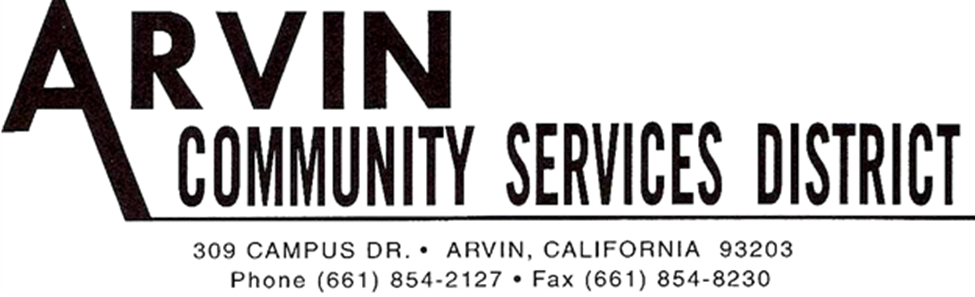 REGULAR MEETING AGENDA OF THE ARVIN COMMUNITY SERVICES DISTRICT BOARD OF DIRECTORSMonday, April 15, 2019 6:00 P.M. *******************************************************Call Meeting to Order                           Board President Gallardo         Roll Call:			Rafael Gallardo       	    President					Maria Alvarez    	    Vice President				Cynthia Moran		    Board Director				Robert Rodriguez 	    Board Director				Aurelio Reyna		    Board Director************************************************************************************				            Raul Barraza, Jr.                General Manager	   				            Alan Peake	    	    District Counsel   			 Dee Jaspar		    District Engineer************************************************************************************This meeting is held in accordance with the Brown Act. Individuals may address the Board on any matter listed on this agenda, excluding closed session.  Members of the public desiring to address the Board must request recognition from the Board President.  Presentation by members of the public is limited to two minutes each per agenda item.Flag Salute: Board and audience salute flag. Public Comment:This portion of the meeting is set aside for members of the public to address any matter not on this agenda and over which the Board has jurisdiction. Comments are limited to 2 minutes for each person and 15 minutes on each subject. Consent CalendarThe Consent Calendar consists of items that in staff’s opinion are routine and non-controversial. These items are approved in one motion unless a Board Member or member of the public removes a particular item.Approval of Regular Meeting April 1, 2019Accounts Payable for April 2019Motion:  ___________________________________________________________________Director ____________________, seconded Director____________________Roll Call: BD Rodriguez__ BD Reyna __ BD Moran__ VP Alvarez__ BP Gallardo__  Board to discuss and take action re: Approval of Investigative Services Agreement between MMJ Solutions, Inc. and Arvin CSD       Motion:  ___________________________________________________________________Director ____________________, seconded Director____________________Roll Call: BD Rodriguez__ BD Reyna __ BD Moran__ VP Alvarez__ BP Gallardo__  Presentation: Monthly Operations Review for March 2019 Board to discuss and take action re: Approval of Bid Proposal Recommendation for the EPA Replacement Well – Well No. 12 Well Drilling Project from Nor-Cal Pump & Well Drilling, Inc. in the amount of $743,620.        Motion:  ___________________________________________________________________Director ____________________, seconded Director____________________Roll Call: BD Rodriguez__ BD Reyna __ BD Moran__ VP Alvarez__ BP Gallardo__  Board to discuss and take action re: Approval of Bid Proposal Recommendation for the Arsenic Mitigation Project Phase II from W.M. Lyles Co. in the amount of $11,210,288        Motion:  ___________________________________________________________________Director ____________________, seconded Director____________________Roll Call: BD Rodriguez__ BD Reyna __ BD Moran__ VP Alvarez__ BP Gallardo__  Board to discuss and take action re: Resolution 19-01 Establishing a policy and rates for temporary meter services and adopting a district agreement for the same.       Motion:  ___________________________________________________________________Director ____________________, seconded Director____________________Roll Call: BD Rodriguez__ BD Reyna __ BD Moran__ VP Alvarez__ BP Gallardo__  Board to discuss and take action re: Approval of District Package Insurance Proposal for 2019-2020 from Tolman and Wiker in the amount of $41,762Motion:  ___________________________________________________________________Director ____________________, seconded Director____________________Roll Call: BD Rodriguez__ BD Reyna __ BD Moran__ VP Alvarez__ BP Gallardo__  Staff Comments: General Manager Legal CounselDistrict EngineerBoard Member Comments:  This portion of the meeting is set aside to provide the Board with an opportunity to bring any new matters to the attention of the District.  However, while no action can be taken on any matter discussed during this portion of the meeting, a Board Member may request that a subject be placed on an upcoming agenda. This portion of the meeting also allows the Board to get a brief update on any matter addressed at a previous meeting.Director RodriguezDirector ReynaDirector Moran	Vice President AlvarezPresident Gallardo       Motion to move into Closed Session Director ________________________, seconded Director___________________________Roll Call: BD Rodriguez__ BD Reyna __ BD Moran__ VP Alvarez__ BP Gallardo__  Closed SessionConference with Labor Negotiators: General Manager and District Counsel: Employee Organization: Laborers International Union of North America 777 Gov’t Code 54957.6            Report from Closed Session: ____________________________________________________________________________________________________________________________________________________________ Adjournment: Motion:  ___________________________________________________________________Director ________________________, seconded Director___________________________Roll Call: BD Rodriguez__ BD Reyna __ BD Moran__ VP Alvarez__ BP Gallardo__  I hereby certify under perjury under the laws of the State of California that the foregoing agenda was posted on the Arvin Community Services office window not less than 72 hours prior to the meeting dated April 15, 2019._____________________________Raul Barraza, Jr.Board Secretary/General Manager______________________________________________________________________________AMERICANS with DISABILITIES ACT: In compliance with the ADA, if you need special assistance to participate in a District meeting or other services offered by the District, please contact the District Board Secretary's office (661) 854-2127. Notification of at least 24 hours prior to the meeting or time when services are needed will assist the District staff in assuring that reasonable arrangements can be made to provide accessibility to the meeting or services. 